Sporządził: Inspektor ds. obywatelskich - Anna Nawrot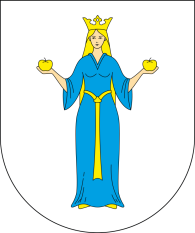 URZĄD MIEJSKI W LUBNIEWICACHul. Jana Pawła II 5169-210 Lubniewicetel. 95 755 7052 fax: 95 755 7024www.lubniewice.pl  urzad@lubniewice.plURZĄD MIEJSKI W LUBNIEWICACHul. Jana Pawła II 5169-210 Lubniewicetel. 95 755 7052 fax: 95 755 7024www.lubniewice.pl  urzad@lubniewice.pl                      KARTA USŁUGI                      KARTA USŁUGINr karty: 8/USCNr karty: 8/USCZGŁOSZENIE WYMELDOWANIA Z POBYTU STAŁEGO, 
ZGŁOSZENIE WYMELDOWANIA Z POBYTU CZASOWEGO 
TRWAJĄCEGO PONAD 3 MIESIĄCEZGŁOSZENIE WYMELDOWANIA Z POBYTU STAŁEGO, 
ZGŁOSZENIE WYMELDOWANIA Z POBYTU CZASOWEGO 
TRWAJĄCEGO PONAD 3 MIESIĄCEZGŁOSZENIE WYMELDOWANIA Z POBYTU STAŁEGO, 
ZGŁOSZENIE WYMELDOWANIA Z POBYTU CZASOWEGO 
TRWAJĄCEGO PONAD 3 MIESIĄCEZGŁOSZENIE WYMELDOWANIA Z POBYTU STAŁEGO, 
ZGŁOSZENIE WYMELDOWANIA Z POBYTU CZASOWEGO 
TRWAJĄCEGO PONAD 3 MIESIĄCEMiejsce załatwienia sprawy      Urząd Miejski w Lubniewicach, 
ul. Jana Pawła II 51, 69-210 Lubniewice, 
pokój nr 2 (parter), tel. 728 990 122, ewidencjaludnosci@lubniewice.pl      Urząd Miejski w Lubniewicach, 
ul. Jana Pawła II 51, 69-210 Lubniewice, 
pokój nr 2 (parter), tel. 728 990 122, ewidencjaludnosci@lubniewice.plWymagane dokumentyDowód osobisty lub inny dokument ze zdjęciem pozwalający na ustalenie tożsamości,w przypadku cudzoziemca paszport lub karta pobytu, 
a w przypadku obywatela państw członkowskich Unii Europejskiej, obywatela państwa członkowskiego EFTA i Szwajcarii także inny ważny dokument potwierdzający tożsamość i obywatelstwo,karta pobytu, wiza,wypełniony formularz „Zgłoszenie wymeldowania z pobytu stałego”,wypełniony formularz „Zgłoszenie wymeldowania z pobytu czasowego”,pełnomocnictwo do wymeldowania i dowód osobisty pełnomocnika lub w uzasadnionych przypadkach inny dokument pozwalający na ustalenie jego tożsamości – 
w przypadku gdy wymeldowania dokonuje pełnomocnik.Dowód osobisty lub inny dokument ze zdjęciem pozwalający na ustalenie tożsamości,w przypadku cudzoziemca paszport lub karta pobytu, 
a w przypadku obywatela państw członkowskich Unii Europejskiej, obywatela państwa członkowskiego EFTA i Szwajcarii także inny ważny dokument potwierdzający tożsamość i obywatelstwo,karta pobytu, wiza,wypełniony formularz „Zgłoszenie wymeldowania z pobytu stałego”,wypełniony formularz „Zgłoszenie wymeldowania z pobytu czasowego”,pełnomocnictwo do wymeldowania i dowód osobisty pełnomocnika lub w uzasadnionych przypadkach inny dokument pozwalający na ustalenie jego tożsamości – 
w przypadku gdy wymeldowania dokonuje pełnomocnik.OpłatyCzynność wymeldowania nie podlega opłacie skarbowej.Opłacie skarbowej w wysokości 17,00 zł podlega złożenie dokumentu stwierdzającego udzielenie pełnomocnictwa (jeżeli osobę wnoszącą podanie reprezentuje pełnomocnik).Czynność wymeldowania nie podlega opłacie skarbowej.Opłacie skarbowej w wysokości 17,00 zł podlega złożenie dokumentu stwierdzającego udzielenie pełnomocnictwa (jeżeli osobę wnoszącą podanie reprezentuje pełnomocnik).Podstawa prawnaUstawa z dnia 24 września 2010 r. o ewidencji ludności (Dz. U. 2018.1382 ze zm.) oraz rozporządzenie Ministra Spraw Wewnętrznych i Administracji z dnia z dnia 29 września 2011 r. 
w sprawie określenia wzorów i sposobu wypełniania formularzy stosowanych przy wykonywaniu obowiązku meldunkowego (tekst jednolity Dz. U. 2017 poz. 657 i 2286 ze zm.).Ustawa z dnia 24 września 2010 r. o ewidencji ludności (Dz. U. 2018.1382 ze zm.) oraz rozporządzenie Ministra Spraw Wewnętrznych i Administracji z dnia z dnia 29 września 2011 r. 
w sprawie określenia wzorów i sposobu wypełniania formularzy stosowanych przy wykonywaniu obowiązku meldunkowego (tekst jednolity Dz. U. 2017 poz. 657 i 2286 ze zm.).Termin składania dokumentów--Termin realizacjiNiezwłocznie.Niezwłocznie.Tryb odwoławczyOdwołanie przysługuje gdy organ gminy rozstrzyga o wymeldowaniu 
w drodze decyzji kończącej postępowanie administracyjne. 
Odwołanie od decyzji wnosi się  do Wojewody Lubuskiego za pośrednictwem Burmistrza Lubniewic w terminie 14 dni od dnia jej doręczenia.Odwołanie przysługuje gdy organ gminy rozstrzyga o wymeldowaniu 
w drodze decyzji kończącej postępowanie administracyjne. 
Odwołanie od decyzji wnosi się  do Wojewody Lubuskiego za pośrednictwem Burmistrza Lubniewic w terminie 14 dni od dnia jej doręczenia.Informacje dodatkoweCzynności wymeldowania z pobytu stałego i czasowego przed upływem okresu zgłoszonego przy zameldowaniu można dokonać osobiście lub przez pełnomocnika legitymującego się pełnomocnictwem udzielonym na podstawie art. 33 § 2 Kodeksu postępowania administracyjnego na piśmie lub zgłoszonym do protokołu w urzędzie gminy właściwym ze względu na nowe miejsce pobytu osoby.
Wymeldowania z dotychczasowego miejsca pobytu stałego lub czasowego można dokonać podczas zameldowania w nowym miejscu pobytu, wskazując adres dotychczasowego miejsca pobytu, z którego ma nastąpić wymeldowanie. Wymeldowanie następuje wówczas na podstawie formularza „Zgłoszenie pobytu stałego” lub formularza „Zgłoszenie pobytu czasowego”.
Za osoby niepełnoletnie lub ubezwłasnowolnione obowiązku wymeldowania dokonują rodzice lub opiekunowie prawni.
Osoba wymeldowująca się otrzymuje na wniosek zaświadczenie stwierdzające dopełnienie obowiązku wymeldowania.
Obowiązku wymeldowania można dopełnić również w formie dokumentu elektronicznego (ePUAP) przy wykorzystaniu środków komunikacji elektronicznej, na zasadach określonych w ustawie 
z dnia 17 lutego 2005r. o informatyzacji działalności podmiotów realizujących zadania publiczne.Czynności wymeldowania z pobytu stałego i czasowego przed upływem okresu zgłoszonego przy zameldowaniu można dokonać osobiście lub przez pełnomocnika legitymującego się pełnomocnictwem udzielonym na podstawie art. 33 § 2 Kodeksu postępowania administracyjnego na piśmie lub zgłoszonym do protokołu w urzędzie gminy właściwym ze względu na nowe miejsce pobytu osoby.
Wymeldowania z dotychczasowego miejsca pobytu stałego lub czasowego można dokonać podczas zameldowania w nowym miejscu pobytu, wskazując adres dotychczasowego miejsca pobytu, z którego ma nastąpić wymeldowanie. Wymeldowanie następuje wówczas na podstawie formularza „Zgłoszenie pobytu stałego” lub formularza „Zgłoszenie pobytu czasowego”.
Za osoby niepełnoletnie lub ubezwłasnowolnione obowiązku wymeldowania dokonują rodzice lub opiekunowie prawni.
Osoba wymeldowująca się otrzymuje na wniosek zaświadczenie stwierdzające dopełnienie obowiązku wymeldowania.
Obowiązku wymeldowania można dopełnić również w formie dokumentu elektronicznego (ePUAP) przy wykorzystaniu środków komunikacji elektronicznej, na zasadach określonych w ustawie 
z dnia 17 lutego 2005r. o informatyzacji działalności podmiotów realizujących zadania publiczne.Formularze, wnioski, drukiZGŁOSZENIE WYMELDOWANIA Z POBYTU STAŁEGO,
ZGŁOSZENIE WYMELDOWANIA Z POBYTU CZASOWEGO.ZGŁOSZENIE WYMELDOWANIA Z POBYTU STAŁEGO,
ZGŁOSZENIE WYMELDOWANIA Z POBYTU CZASOWEGO.